УТВЕРЖДАЮ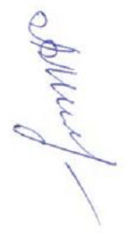 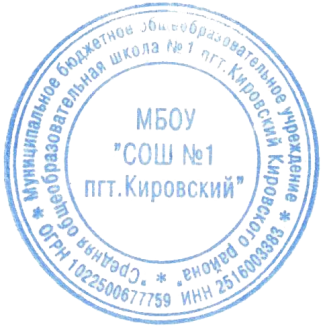 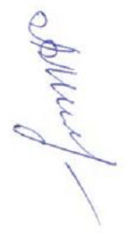 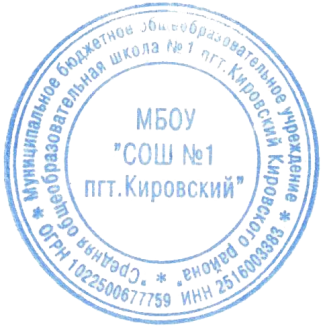 директор МБОУ «СОШ № 1 пгт.Кировский» Подпись ______________  Л.А. МилюкПОЛОЖЕНИЕо деятельности центра образования естественно-научной и технологической направленностей «Точка роста» на базе МБОУ «СОШ № 1 пгт.Кировский Кировского района»Глава 1. Общие положения 1. Центр образования в целях развития и реализации основных и дополнительных общеобразовательных программ цифрового, естественнонаучного и гуманитарного профилей. 2. Центр является структурным подразделением СОШ № 1 пгт.Кировский Кировского района» (далее – Учреждение) и не является отдельным юридическим лицом. 3. В своей деятельности Центр руководствуется Федеральным законом от 29 декабря 2012 года № 273-ФЗ «Об образовании в Российской Федерации», другими нормативными документами Министерства просвещения Российской Федерации, иными нормативными правовыми актами Российской Федерации и Приморского края, планами работы, утвержденными учредителем и настоящим Положением. 4. Центр образования естественно-научной и технологической направленностей «Точка роста» (далее – Центр)  в своей деятельности подчиняется директору Учреждения.Глава 2. Цели, задачи и направления деятельности Центра 5. Основными целями Центра являются: Целями создания Центров "Точка роста" является совершенствование условий для повышения качества образования в общеобразовательных организациях, расположенных в сельской местности и малых городах, расширения возможностей обучающихся в освоении учебных предметов естественно-научной и технологической направленностей, программ дополнительного образования естественно-научной и технической направленностей, а также для практической отработки учебного материала по учебным предметам "Физика", "Химия", "Биология". 6. Задачи Центра: 1.Реализация основных общеобразовательных программ по учебным предметам естественно-научной и технологической направленностей, в том числе в рамках внеурочной деятельности обучающихся;2.Разработка и реализация разноуровневых дополнительных общеобразовательных программ естественно-научной и технической направленностей, а также иных программ, в том числе в каникулярный период;3.Вовлечение обучающихся и педагогических работников в проектную деятельность;4.Организация внеучебной деятельности в каникулярный период, разработка и реализация соответствующих образовательных программ, в том числе для лагерей, организованных образовательными организациями в каникулярный период;5.Повышение профессионального мастерства педагогических работников Центра, реализующих основные и дополнительные общеобразовательные программы.6.Центр для достижения цели и выполнения задач вправе взаимодействовать с:- различными образовательными организациями в форме сетевого взаимодействия;- с иными образовательными организациями, на базе которых созданы центры "Точка роста";- с федеральным оператором, осуществляющим функции по информационному, методическому и организационно-техническому сопровождению мероприятий по созданию и функционированию центров "Точка роста", в том числе по вопросам повышения квалификации педагогических работников;- обучающимися и родителями (законными представителями) обучающихся, в том числе с применением дистанционных образовательных технологий.7. Центр является структурным подразделением Учреждения, входит в состав региональной сети Центров естественно-научной и технологической направленностей «Точка роста» и функционирует по следующим направлениям: 1) реализация основных и дополнительных общеобразовательных программ естественно-научной и технологической направленностей, привлечение обучающихся и их родителей (законных представителей) к соответствующей деятельности в рамках реализации вышеуказанных программ (выполнение функции образовательного центра); 2) выполнение функции общественного пространства для развития общекультурных компетенций, цифрового и шахматного образования, проектной деятельности, творческой самореализации детей, педагогов, родительской общественности. 8. Центр сотрудничает с: 1) различными образовательными организациями в форме сетевого взаимодействия; 2) использует дистанционные формы реализации образовательных программГлава 3. Порядок управления Центром 3.1Руководитель Учреждения издает приказ о назначении руководителя Центра (куратора, ответственного за функционирование и развитие), а также о создании Центра и утверждении Положение о деятельности Центра.3.2.Руководителем Центра может быть назначен сотрудник Учреждения из числа руководящих и педагогических работников.3.3.Руководитель Центра обязан:3.3.1.осуществлять оперативное руководство Центром;3.3.2.представлять интересы Центра по доверенности в муниципальных, государственных органах региона, организациях для реализации целей и задач Центра;3.3.3.отчитываться перед Руководителем Учреждения о результатах работы Центра;3.3.4.выполнять иные обязанности, предусмотренные законодательством, уставом Учреждения, должностной инструкцией и настоящим Положением.3.4.Руководитель Центра вправе:3.4.1.осуществлять расстановку кадров Центра, прием на работу которых осуществляется приказом руководителя Учреждения;3.4.2.по согласованию с руководителем Учреждения организовывать учебно-воспитательный процесс в Центре в соответствии с целями и задачами Центра и осуществлять контроль за его реализацией;3.4.3.осуществлять подготовку обучающихся к участию в конкурсах, олимпиадах, конференциях и иных мероприятиях по профилю направлений деятельности Центра;3.4.4.по согласованию с руководителем Учреждения осуществлять организацию и проведение мероприятий по профилю направлений деятельности Центра;3.4.5.осуществлять иные права, относящиеся к деятельности Центра и не противоречащие целям и видам деятельности образовательной организации, а также законодательству Российской Федерации.